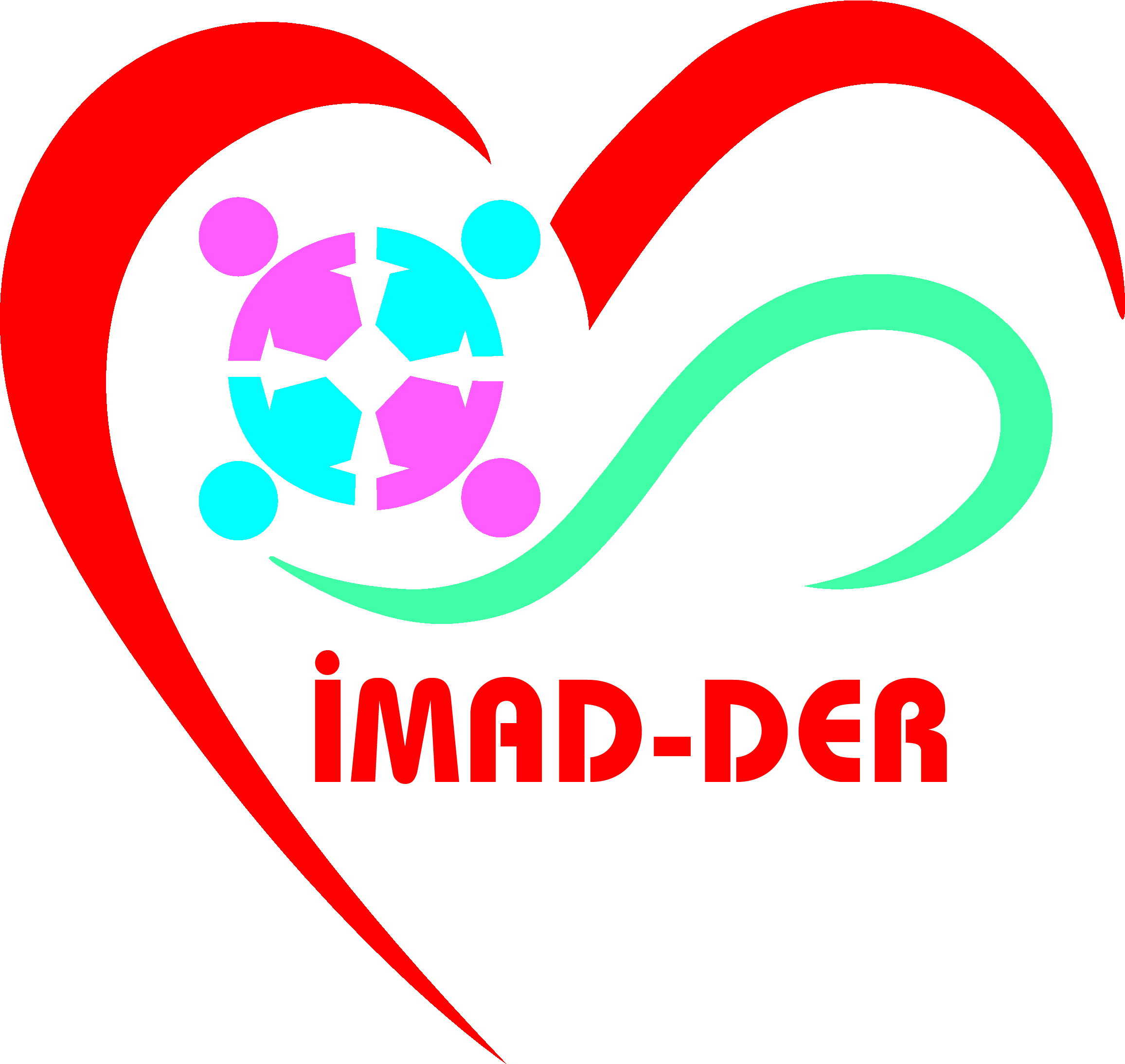 İMAD-DER DERNEĞİGÖREV TANIMLARI FORMUDoküman No:İMD006İlk Yayın Tarihi :01.01.2022Revizyon Tarihi :Revizyon No :Sayfa :001BirimiYönetim Kurulu BaşkanıYönetim Kurulu BaşkanıAlt BirimBaşkan Yardımcısı, Dernek SözcüsüBaşkan Yardımcısı, Dernek SözcüsüBağlı Oldıığu BirimlerDernek Yönetim Kurulu, Dernek Denetleme Kurulu, Dernek Disiplin KuruluDernek Yönetim Kurulu, Dernek Denetleme Kurulu, Dernek Disiplin KuruluGörevin ÖzetiDerneğin yöneticisidir.Derneğin yöneticisidir.GÖREVLERGÖREVLERGÖREVLERDernek teşkilatının en üst amiri olarak Dernek teşkilâtını sevk ve idare etmek, Dernek ve Dernek tüzüğüne göre üyelerin ve İmad-derin hak ve menfaatlerini korumak.Dernek teşkilatının en üst amiri olarak Dernek teşkilâtını sevk ve idare etmek, Dernek ve Dernek tüzüğüne göre üyelerin ve İmad-derin hak ve menfaatlerini korumak.Dernek teşkilatının en üst amiri olarak Dernek teşkilâtını sevk ve idare etmek, Dernek ve Dernek tüzüğüne göre üyelerin ve İmad-derin hak ve menfaatlerini korumak.Derneği misyonuna uygun olarak yönetmek, dernek idaresinin kurumsal stratejilerini oluşturmakDerneği misyonuna uygun olarak yönetmek, dernek idaresinin kurumsal stratejilerini oluşturmakDerneği misyonuna uygun olarak yönetmek, dernek idaresinin kurumsal stratejilerini oluşturmakDernek yönetim kuruluna başkanlık etmek, bu organların kararlarını uygulamakDernek yönetim kuruluna başkanlık etmek, bu organların kararlarını uygulamakDernek yönetim kuruluna başkanlık etmek, bu organların kararlarını uygulamakYetkili organların kararını almak şartıyla, İmad-der derneği adına sözleşme ve protokol yapmak, karşılıksız bağışları kabul etmek ve gerekli tasarruflarda bulunmak.Yetkili organların kararını almak şartıyla, İmad-der derneği adına sözleşme ve protokol yapmak, karşılıksız bağışları kabul etmek ve gerekli tasarruflarda bulunmak.Yetkili organların kararını almak şartıyla, İmad-der derneği adına sözleşme ve protokol yapmak, karşılıksız bağışları kabul etmek ve gerekli tasarruflarda bulunmak.Gerektiğinde görev ve yetkilerinden bir veya birkaçını Başkan yardımcılarına, muhasibe veya yönetim kuruluna devretmekGerektiğinde görev ve yetkilerinden bir veya birkaçını Başkan yardımcılarına, muhasibe veya yönetim kuruluna devretmekGerektiğinde görev ve yetkilerinden bir veya birkaçını Başkan yardımcılarına, muhasibe veya yönetim kuruluna devretmekMahkemelerde davacı veya davalı sıfatıyla ve resmî mercilerde İmad-der derneğini temsil etmek, derneğin avukatları veya özel avukatlarla temsil ettirmek.Mahkemelerde davacı veya davalı sıfatıyla ve resmî mercilerde İmad-der derneğini temsil etmek, derneğin avukatları veya özel avukatlarla temsil ettirmek.Mahkemelerde davacı veya davalı sıfatıyla ve resmî mercilerde İmad-der derneğini temsil etmek, derneğin avukatları veya özel avukatlarla temsil ettirmek.SORUMLULUKLARSORUMLULUKLARSORUMLULUKLARDernek yönetim kurulu başkanı, dernek genel kurulunun açılışını yapmakla yükümlüdür. Şayet dernek genel kurulunun açılışını kendisi yapamayacak ise bir yönetim kurulu üyesini dernek genel kurulunun açılışını yapmak üzere görevlendirmekle sorumludur.Dernek yönetim kurulu başkanı, dernek genel kurulunun açılışını yapmakla yükümlüdür. Şayet dernek genel kurulunun açılışını kendisi yapamayacak ise bir yönetim kurulu üyesini dernek genel kurulunun açılışını yapmak üzere görevlendirmekle sorumludur.Dernek yönetim kurulu başkanı, dernek genel kurulunun açılışını yapmakla yükümlüdür. Şayet dernek genel kurulunun açılışını kendisi yapamayacak ise bir yönetim kurulu üyesini dernek genel kurulunun açılışını yapmak üzere görevlendirmekle sorumludur.Dernek genel kurul tutanakları ile diğer evrakları genel kurul toplantısı sonucunda teslim almak, muhafaza etmek yeni seçilen yönetim kuruluna 7 gün içerisinde teslim etmekle sorumludur.Dernek genel kurul tutanakları ile diğer evrakları genel kurul toplantısı sonucunda teslim almak, muhafaza etmek yeni seçilen yönetim kuruluna 7 gün içerisinde teslim etmekle sorumludur.Dernek genel kurul tutanakları ile diğer evrakları genel kurul toplantısı sonucunda teslim almak, muhafaza etmek yeni seçilen yönetim kuruluna 7 gün içerisinde teslim etmekle sorumludur.Dernek genel kurul sonuç bildiriminin, genel kurulu takip eden 30 gün içerisinde mülki idare amirliğine verilmemesi halinde sorumlu kişi dernek yönetim kurulu başkanıdır.Dernek genel kurul sonuç bildiriminin, genel kurulu takip eden 30 gün içerisinde mülki idare amirliğine verilmemesi halinde sorumlu kişi dernek yönetim kurulu başkanıdır.Dernek genel kurul sonuç bildiriminin, genel kurulu takip eden 30 gün içerisinde mülki idare amirliğine verilmemesi halinde sorumlu kişi dernek yönetim kurulu başkanıdır.Her takvim yılının ilk 4 ayı içerisinde, bir önceki yıla ait Dernek beyannamesini, derneğin kaydının bulunduğu mülki idare amirliğine vermekle yükümlüdür.Her takvim yılının ilk 4 ayı içerisinde, bir önceki yıla ait Dernek beyannamesini, derneğin kaydının bulunduğu mülki idare amirliğine vermekle yükümlüdür.Her takvim yılının ilk 4 ayı içerisinde, bir önceki yıla ait Dernek beyannamesini, derneğin kaydının bulunduğu mülki idare amirliğine vermekle yükümlüdür.5253 Sayılı Dernekler Kanununun 32. Maddesinde belirtilen kusur ve suçların işlenmesi hallerinde, kanun kapsamında verilecek olan idari para cezası, adli para cezası ve kanunun 32/d maddesinde “3 aydan 1 yıla kadar” şeklinde belirtilen hapis cezası müeyyidelerinde, yasanın muhatap aldığı kişi, dernek yönetim kurulu başkanıdır.5253 Sayılı Dernekler Kanununun 32. Maddesinde belirtilen kusur ve suçların işlenmesi hallerinde, kanun kapsamında verilecek olan idari para cezası, adli para cezası ve kanunun 32/d maddesinde “3 aydan 1 yıla kadar” şeklinde belirtilen hapis cezası müeyyidelerinde, yasanın muhatap aldığı kişi, dernek yönetim kurulu başkanıdır.5253 Sayılı Dernekler Kanununun 32. Maddesinde belirtilen kusur ve suçların işlenmesi hallerinde, kanun kapsamında verilecek olan idari para cezası, adli para cezası ve kanunun 32/d maddesinde “3 aydan 1 yıla kadar” şeklinde belirtilen hapis cezası müeyyidelerinde, yasanın muhatap aldığı kişi, dernek yönetim kurulu başkanıdır.YETKİNLİKLERYETKİNLİKLERYETKİNLİKLERGenel Kurullarda; Yönetim Kuruluna ve Denetim Kurulu Üyeliklerine aday olmak isteyenler hem yönetim hemde denetim için ortak liste çıkararak adaylıklarına açıklarlar. Hatta genel kurullarda birden çok liste çıkarılarak oylama yapılabilir. Listesi oylama sonucu seçimi kazanan asil üyeler daha sonra kendi arasında toplantı yaparak önce Yönetim Kurulu içinden başkanlığa aday olmak isteyenler içinden oylama yapılarak çoğunluk kararı ile Dernek Yönetim Kurulu Başkan seçilir.Genel Kurullarda; Yönetim Kuruluna ve Denetim Kurulu Üyeliklerine aday olmak isteyenler hem yönetim hemde denetim için ortak liste çıkararak adaylıklarına açıklarlar. Hatta genel kurullarda birden çok liste çıkarılarak oylama yapılabilir. Listesi oylama sonucu seçimi kazanan asil üyeler daha sonra kendi arasında toplantı yaparak önce Yönetim Kurulu içinden başkanlığa aday olmak isteyenler içinden oylama yapılarak çoğunluk kararı ile Dernek Yönetim Kurulu Başkan seçilir.Genel Kurullarda; Yönetim Kuruluna ve Denetim Kurulu Üyeliklerine aday olmak isteyenler hem yönetim hemde denetim için ortak liste çıkararak adaylıklarına açıklarlar. Hatta genel kurullarda birden çok liste çıkarılarak oylama yapılabilir. Listesi oylama sonucu seçimi kazanan asil üyeler daha sonra kendi arasında toplantı yaparak önce Yönetim Kurulu içinden başkanlığa aday olmak isteyenler içinden oylama yapılarak çoğunluk kararı ile Dernek Yönetim Kurulu Başkan seçilir.